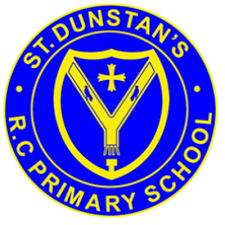                                   St Dunstan’s RC Primary School                             Vocabulary, Grammar and Punctuation                                       Progression Document 2022Year 1: Detail of content to be introduced (statutory requirement)Year 1: Detail of content to be introduced (statutory requirement)Terminology for pupilsWORD● Use regular plural noun suffixes –s or –es [for example, dog, dogs; wish, wishes], including the effects of these suffixes on the meaning of the noun● Use suffixes that can be added to verbs where no change is needed in the spelling of root words (e.g. helping, helped, helper)● Understand how the prefix un– changes the meaning of verbs and adjectives [negation, for example, unkind, or undoing: untie the boat]plural noun, singular nounsuffixverbs, root wordprefix, adjectiveSENTENCE Learn how words can combine to make sentences● Begin to join words and clauses using andsentenceconjunctionTEXT ● Sequence sentences to form short narratives sequenceSequence PUNCTUATION ● Separate words with spaces● Introduce to capital letters, full stops, question marks and exclamation marks to demarcate sentences● Use capital letters for names of people, places, days of the week and for the personal pronoun ‘I’SpacesPunctuation, capital letter, full stops, question marks,Exclamation marks proper noun, personal pronounYear 2: Detail of content to be introduced (statutory requirement)Year 2: Detail of content to be introduced (statutory requirement)Terminology for pupilsWORD● Form nouns using suffixes such as –ness, –er and by compounding [for example,  whiteboard, superman]● Form adjectives using suffixes such as –ful, –less (A fuller list of suffixes can be found on page 46 in the year 2 spelling section in English Appendix 1)● Use the suffixes –er, –est in adjectives and the use of –ly in Standard English to turn adjectives into adverbsnoun, suffixcompound nounadjectivesadverbSENTENCE Use conjunctions for subordination (using when, if, that, because) and co-ordination (using or, and, but)● Use expanded noun phrases for description and specification [for example, using an adjective: the blue butterfly, plain flour, or using a prepositional phrase: the man in the moon]● Learn how grammatical patterns in a sentence indicate its function as a statement, question, exclamation or command.subordinating conjunctioncoordinating conjunctionsubordination, co-ordinationnoun phrase, expanded nounphrase, adjectivestatement, question,exclamation, commandTEXT Make correct and consistent use of present tense and past tense throughout writing● Use the progressive form of verbs in the present and past tense to mark actions in progress [for example, she is drumming, he was shouting]● Begin to develop an understanding of some features of written Standard English [for example, use of contractions, or ‘gonna’]verb, tense (past, present)past progressivepresent progressiveStandard EnglishPUNCTUATION Use capital letters, full stops, question marks and exclamation marks to demarcate sentences● Use commas to separate items in a list● Use apostrophes to mark where letters are missing in spelling [for example: didn’t, she’s] and to mark singular possession in nouns [forexample, the girl’s name]Year 3: Detail of content to be introduced (statutory requirement)Year 3: Detail of content to be introduced (statutory requirement)Terminology for pupilsWORD● Form nouns using a range of prefixes [for example super–, anti–, auto–● Use the forms a or an according to whether the next word begins with a consonant or a vowel [for example, a rock, an open box]● Recognise word families based on common words, showing how words are related in form and meaning [for example, solve, solution,solver, dissolve, insoluble]
noun, prefixdeterminer, indefinite articleconsonant/vowelword family/root wordSENTENCE ● Express time, place and cause using conjunctions [for example, when, before, after, while, so, because], adverbs [for example, then, next, soon, therefore], or prepositions [for example, before, after, during, in, because of]● Use a wider range of conjunctions, including when, if, because, although to create multi-clause sentences
conjunctionsadverbprepositionmain clause, subordinate clauseTEXT Begin to use paragraphs as a way to group related material● Use headings and sub-headings to aid presentation● Use the present perfect form of verbs instead of the simple past [for example, He has gone out to play contrasted with He went out to play]paragraphheading/sub-headingpresent perfect simple pastPUNCTUATION Begin to use inverted commas to punctuate direct speechdirect speech, inverted commasYear 4: Detail of content to be introduced (statutory requirement)Year 4: Detail of content to be introduced (statutory requirement)Terminology for pupilsWORD● Understand the grammatical difference between plural and possessive –s● Know the difference between Standard English forms for verb inflections and local spoken forms [for example, we were instead of we was, or I did instead of I done]● Recognise different determiners and the changes in meaning [for example: an apple, the apple, those apples, three apples]plural, possessiveStandard English/non-Standard Englishdeterminer, indefinite article,definite articleSENTENCE Use noun phrases expanded by the addition of modifying adjectives, nouns and preposition phrases (e.g. the teacher expanded to: thestrict maths teacher with curly hair)● Use fronted adverbials [for example, Later that day, I heard the bad news.]noun phrase, adjectivepreposition(al) phrasesfronted adverbialTEXT Use of paragraphs to organise ideas around a theme● Make appropriate choice of pronoun (personal, possessive) or noun within and across sentences to aid cohesion and avoid repetitionparagraphs, themepronoun, possessive pronouncohesionPUNCTUATION Use inverted commas and other punctuation to indicate direct speech [for example, a comma after the reporting clause; end punctuation within inverted commas: The conductor shouted, “Sit down!”]● Use apostrophes to mark plural possession [for example, the girl’s name, the girls’ names]● Use commas after fronted adverbialsinverted comma, direct speech, commaapostrophe, plural possessionfronted adverbialYear 5: Detail of content to be introduced (statutory requirement)Year 5: Detail of content to be introduced (statutory requirement)Terminology for pupilsWORDKnow how to convert nouns or adjectives into verbs using suffixes [for example, –ate; –ise; –ify]● Use verb prefixes [for example, dis–, de–, mis–, over– and re–] to change the meaning of the verbnoun, adjective, verbsuffix/ prefix
SENTENCE Use relative clauses beginning with who, which, where, when, whose, that, or an omitted relative pronoun● Indicate degrees of possibility using adverbs [for example, perhaps, surely] or modal verbs [for example, might, should, will, must]● Use the perfect form of verbs to mark relationships of time and cause● Use expanded noun phrases to convey complicated information conciselyrelative clause/relative pronounadverbs of degree, modal verbsperfect tenseexpanded noun phraseTEXT ● Use devices to build cohesion within a paragraph [for example, then, after that, this, firstly]● Link ideas across paragraphs using adverbials of time [for example, later], place [for example, nearby] and number [for example, secondly] or tense choices [for example, he had seen herbefore]cohesion, paragraphadverbials of timetensesPUNCTUATION ● Use brackets, dashes or commas to indicateparenthesis● Use commas to clarify meaning or avoid ambiguity [for example: let’s eat Grandma!]parenthesis, bracket, dashcommas, ambiguity, clarifyYear 6: Detail of content to be introduced (statutory requirement)Year 6: Detail of content to be introduced (statutory requirement)Terminology for pupilsWORDUnderstand the difference between vocabulary typical of informal speech and vocabulary appropriate for formal speech and writing [for example, find out – discover; ask for – request; go in – enter]● Know how words are related by meaning as synonyms and antonyms [for example, big, large, little].
informal speech/formal writingsynonyms, antonymSENTENCE Use the passive to affect the presentation of information in a sentence [for example, I broke the window in the greenhouse versus The window in the greenhouse was broken (by me)].● Understand the difference between structures typical of informal speech and structures appropriate for formal speech and writing [for example, the use of question tags: He’s your friend, isn’t he?, or the use of subjunctive forms such as If I were or Were they to come in some very formal writing and speech]Passive activeSubject objectquestion tagssubjunctive formTEXT Link ideas across paragraphs using a wider range of cohesive devices: repetition of a word or phrase, grammatical connections [for example, the use of adverbials such as on the other hand, in contrast, or as a consequence], and ellipsis● Use layout devices [e.g. headings, sub-headings, columns, bullets, or tables] tostructure text]cohesive devices, repetition, adverbial, ellipsisheadings, subheading, column, bullets, tables.PUNCTUATION Use the semi-colon, colon and dash to mark the boundary between independent clauses [for example, It’s raining; I’m fed up]● Use a colon to introduce a list and use semi-colons within lists● Punctuate of bullet points to list information● Know how hyphens can be used to avoid ambiguity [for example, man eating sharkversus man-eating shark, or recover versus re-cover]● Use ellipsis for cohesionsemi-colon, dash, colonbullet pointshyphenellipsis